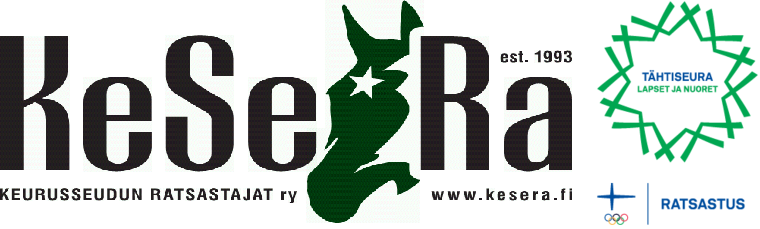 VALMENNUSTUKIHAKEMUS 2024Hakijan nimi, osoite ja henkilötunnus:			Hakijan tilinumero, johon tuki voidaan maksaa:Valmennukset:Talkootehtäviin osallistumiset:Lomakkeen palautus viimeistään 5.1.2025 seuran sähköpostiin kesera@kesera.fi.PÄIVÄ-MÄÄRÄPAIKKALAJIVALMENTAJAVALMENTAJAN ALLEKIRJOITUSPÄIVÄMÄÄRÄTAPAHTUMAPAIKKATALKOOTEHTÄVÄ